Események, liturgikus programokEseménynaptár01.09.hétfő	17.00 Felsősök csoportja01.09.hétfő	18.30 Ifi falka találkozó01.09.hétfő	19.30 Fiatal házasok csoportja 01.10.kedd	10.00 Baba-mama kör01.12.csütörtök 17.30 Életige kör01.12.csütörtök 19.00 Ismerkedjünk a Bibliával01.13.péntek	 19.00 Virrasztás, Szeretetláng imaóra 01.13.péntek	 19.00 Férfikör 01.16.hétfő	 17.00 Alsósok csoportja 01.17.kedd	 10.00 Baba-mama kör 01.18.szerda	 19.00 Kóruspróba01.20.péntek 19.00 Virrasztás A hét ünnepei Péntek: Szent Hiláriusz püspök, egyháztanítóSzentmisék, liturgikus templomi események Vasárnap:  + Antal+ Károly és lánya, Erika                   18 + Ilona és Mihály Hétfő:          7.00 Rozslay család + tagjaiért  Kedd:         18.30 + szülők Szerda:        7.00 Jószándékra   Csütörtök: 13.45 + József temetési mise                     18.30 élő Ibolya és családja Péntek:     18.30 + Erzsébet, + György Szombat:   18.30 élő Veronika Temetések: 01.09. 15.00 Templom / Kópházi Józsefné                       01.10. 15.00 Templom / Roob István                       01.12. 10.00 Szent Gellért templom / Szerdahelyi Istvánné                        01.12. 12.00 Óbudai temető / Sándorfi József                      01.12. 15.30 Templom / Gável Anna                       01.13. 12.00 Megyeri temető/ Erdélyi Ferencné HirdetésekKedves Testvérek! Több jelzés érkezett, hogy a csütörtöki Biblia óra későn kezdődik. Ugyanakkor a szentségimádáson is kevesebben vagyunk. Ezért a következő változtatást határoztam el: Szentségimádás a hónap első csütörtökén lesz, hosszabban, 19.45-ig. Ezekre szeretnék egy-egy csoportot meghívni, hogy vezesse az alkalmat.A hónap második és negyedik csütörtökön lesz a felnőtt hittan. A Biblia alapján nézzük meg hitünk különböző témáit. Ez a szentmise után, 19 órakor fog kezdődni. Új elsőáldozós csoportA jövő ősszel elsőáldozáshoz járulni szándékozók megkezdik a felkészülésüket. A jelentkezők alapvetően az életkoruknak megfelelő, alsós vagy felsős hittan csoportba járjanak! Nagyjából havonta tartunk majd részükre külön felkészülést. 12-én, csütörtökön 17.30-től életige kör lesz a plébánián. 13-án, pénteken a férfikör találkozik a szentmise után. Gondolatok a mai naphozÍme az én szeretett FiamKarácsony ünnepe csupa mozgalmasság. Jönnek-mennek az angyalok, a pásztorok elindulnak az angyali szó nyomán, a bölcsek útra kelnek a csillag vezetésével. Majd a pásztorok hazamennek, a bölcsek más úton térnek vissza országukba. Mi is útra keltünk, meglátogattuk rokonainkat, majd hazatérve újra visszatértünk a hétköznapok sodrásába. Változott valami? Vagy csak az új évszámot kell megszoknom? Jézus keresztségével elkezdődik nyilvános működése. Eddigi csendes, munkás élete helyett útra kel, hogy hirdesse: közel van az Isten Országa. Számunkra a keresztségünk egy távoli csendes emlék, hiszen legtöbbünket kicsiny gyermekként kereszteltek meg. Ferenc pápa többször felhívta a figyelmet arra, hogy a keresztelésünk dátumát jegyezzük meg! Érdemes megkeresnünk azt a pontot, ahol tudatossá vált: keresztény vagyok. Lehet ez a bérmálás alkalma, egy mélyre ható lelkigyakorlat, egy találkozás. Ugyanakkor tegyük fel a kérdés: ebben az új évben mit szeretnék kicsit másképpen tenni? Mire kellene tudatosabban odafigyelnem? Talán nem is azzal – a világban divatos – fogadalommal, hogy akkor mostantól kezdve, de tényleg és biztosan. Inkább azzal, hogy a következő egy hónapban erre szeretnék tudatosan figyelni. Belátható időre, konkrét és egyszerű vállalással. Természetesen a vállalt idő elteltével értékelve, hogyan sikerült, mi segített és mi akadályozott. Így, kis lépésekkel, haladhatunk tovább az örök élet felé vezető úton. Fülöp Ákos plébánosA rákosfalvai plébánia hírlevele belső használatra.Számlaszámunk: CIB bankműködés (egyházi adó): 11100104-19819019- 36000001Felelős kiadó Fülöp Ákos plébános„hogy életünk legyen és bőségben legyen”Urunk megkeresztelkedése               2023. január 8.  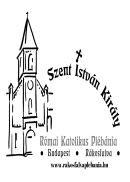 Az Úr megkeresztelkedésére megnyílt az Ég, 
a Szentlélek, mint galamb lebegett az Úr fölött, és a mennyei Atya szava hallatszott: 
Ez az én szeretett Fiam, akiben kedvem telik.Rákosfalvai Szent István Király Plébánia1144 Budapest, Álmos vezér tér 1. : 363-5976Honlap: rakosfalvaplebania.huEmail: iroda@rakosfalvaplebania.huLevelezőlista: rakosfalva@groups.ioPlébános: Fülöp ÁkosSzentmisék általános rendje:  vasárnap:   8.45; 10.00; 18.30hétköznap: hétfő, szerda 7.00,                      kedd, csütörtök, péntek, szombat 18.30Irodai ügyelet: hétfő – szerda – péntek: 16.00-17.30                            kedd – csütörtök: 9.00-12.00Olvasmány: Iz 42, 1-4.6-7 Íme a szolgám.Szentlecke: ApCsel 10, 34-38 Vele volt az Isten!Evangélium: Mt 3, 13-17 Ez az én szeretett Fiam, akiben kedvem telik. 